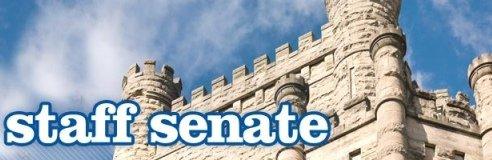 Staff Senate Minutes December 8, 2021   1:15 p.m.Rathskeller Loft, University UnionSenators Present: Angie Campbell, Chris Childress, Melissa Coleman, Melisa Crouch-Carr, Carrie Gossett, Danielle Green, Kristi Keck, Renee Kerz, Amber May, Jody Stone, Kim TurnerSenators Absent: Andrea Beals, Maggie Burkhead, Tony Craven, Justin Hite, Tina Jenkins, Derek Light, Rick Wyninger  Guests: Sean Reeder, Paul McCann Call to Order  at 1:1pm Approval of Minutes- Angie Campbell moved to approve the November 2021 minutes.  Kristi Keck seconded that motion.  The motion passed unanimously.  Executive Officer ReportsTreasurer’s Report- There is $0 in the appropriated account and $369.05 in the gift account.Secretary’s Report-N/RVP’s Report-N/R  D.  President’s Report – Jody Stone shared the president approached him to appoint one member from staff senate to serve on the hiring committee for the Senior Diversity and Inclusion position.  Committee ReportsPersonnel Policies, Benefits, and Welfare Committee Parking Appeals Subcommittee N/RParking  Advisory Subcommittee N/REnvironmental Health Safety Subcommittee N/RSick Leave Bank Subcommittee N/RBudget and Planning Committee a. CUPB – Josh Norman attended the meeting and spoke about enrollment management’s structure and budget. Things are looking good for next year; it is projected that we will have largest freshman class in the five years.  Paul McCann also has been spent.  b. University Naming Subcommittee – Committee met and were given nine names from the President for consideration. Committee members are reviewing the names and conducting further research. Since, Lou Hencken has withdrew his name from the consideration list.  c. Campus Master Plan Committee – NR  Liaison Committee University Union Advisory Subcommittee N/RStaff /Faculty Senate Relations Subcommittee – Kim Turner shared information on the employee assistance program provided to all employees on campus.  Election Committee- N/R  Ad Hoc CommitteesStaff Recognition/Development- Angie Campbell shared shout outs are coming in slowly. Campus Recreation Board Committee N/RConstitution Review Committee – NRConstituent ReportsAdministrative and Professional - N/RNon-negotiated Civil Service- Angie Campbell shared Civil Service met with the president and shared a list of concerns from the group.  Non-negotiated Trades N/RNegotiated Trades N/RAFSCME 981- N/R  UPD  N/RContract Appointment or Grant Funded N/RMinority Staff Report- NREAC Report- N/RLiaison ReportsStudent Senate- N/RFaculty Senate- N/RVPBA Report- Paul McCann shared that administration has been discussing gift days which three additional gift days had been announced. Salary raises are being discussed, but a clearer vision of the budget is needed in order to move forward. Recent salary increases and increased expenses are a cause of concern. The President did share there will not be any layoffs.  The University is continuing with several projects. Currently trying to figure out how to pay for the Booth Library stair repair, this will be a cost to the University. A big priority for administration is planning for the new science building and plans for abandoned buildings with the new structure. The first of the year the President will begin reevaluating and revising the strategic plan. A big emphasis will be on fundraising.  Unfinished Business         a. Review of the constitution/bylaws – There was discussion on the constitution and bylaws and a need to update both documents. Jody Stone proposed the committee would advise a plan at the January meeting and discuss any changes at that time. The goal is to have final changes voted on in March.  New Business      a. Questions for the president – The executive committee will begin meeting with the president following the Staff Senate meetings, which will allow for better discussion of questions to ask the president. Discussion was had from senators for any questions they wanted to ask the president.  Next meeting: Next meeting will be January 12 at 1:15pm in the Rathskeller Loft in the Union.    Kim Turner motioned to adjourn the meeting. Danielle Green seconded the motion. The motion passed unanimously. Meeting adjourned at 2:17 pm.  Respectfully submitted,Amber MayStaff Senate Secretary